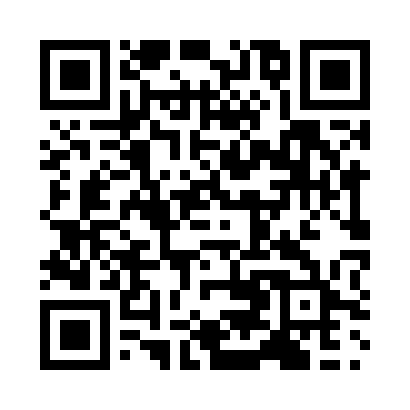 Prayer times for Zorro Foro, CameroonWed 1 May 2024 - Fri 31 May 2024High Latitude Method: NonePrayer Calculation Method: Muslim World LeagueAsar Calculation Method: ShafiPrayer times provided by https://www.salahtimes.comDateDayFajrSunriseDhuhrAsrMaghribIsha1Wed4:395:5212:043:206:167:242Thu4:395:5112:043:206:167:243Fri4:385:5112:043:216:167:244Sat4:385:5112:033:216:167:255Sun4:385:5112:033:216:167:256Mon4:375:5012:033:226:167:257Tue4:375:5012:033:226:167:258Wed4:375:5012:033:226:167:269Thu4:365:5012:033:236:177:2610Fri4:365:5012:033:236:177:2611Sat4:365:4912:033:246:177:2612Sun4:355:4912:033:246:177:2713Mon4:355:4912:033:246:177:2714Tue4:355:4912:033:256:177:2715Wed4:345:4912:033:256:177:2716Thu4:345:4912:033:256:187:2817Fri4:345:4812:033:266:187:2818Sat4:345:4812:033:266:187:2819Sun4:345:4812:033:266:187:2920Mon4:335:4812:033:276:187:2921Tue4:335:4812:033:276:197:2922Wed4:335:4812:033:276:197:2923Thu4:335:4812:033:286:197:3024Fri4:335:4812:043:286:197:3025Sat4:335:4812:043:286:197:3026Sun4:335:4812:043:296:207:3127Mon4:325:4812:043:296:207:3128Tue4:325:4812:043:296:207:3129Wed4:325:4812:043:296:207:3230Thu4:325:4812:043:306:217:3231Fri4:325:4812:043:306:217:32